입사지원서RESUME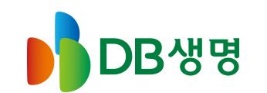 개인정보PERSONAL DETALS학력사항EDUCATION자격사항LICENSE경력사항CAREER입사지원서RESUME상기 본인은 개인정보제공에 동의하며 지원서 내용이 사실과 다를 경우 입사취소를 포함한 어떤 형태의 조치도 감수할 것을 약속합니다.2020년 8월 7일지원자 ____________________________(서명)성 명생년월일연락처이메일주 소 보훈여부□ 대상   □ 비대상장애여부□ 대상   □ 비대상입학연도졸업연도학교전공학점소재지졸업구분자격증명발급기관취득일자등록번호근무기간회사명부서직급고용형태퇴사사유1. 자신이 가진 열정을 발휘하여 성취감을 느꼈던 경험을 적어주시기 바랍니다. 
   * 최소 300자, 최대 600자 입력가능2. 본인의 지원직무와 관련하여 자신의 강점/약점을 기술, 약점을 보완하기 위해 어떤 노력을 해왔는지 적어주시기 바랍니다.  * 최소300자, 최대 600자 입력가능3. DB생명에 지원하게 된 동기는 무엇이며, 입사 후 어떻게 성장해 나갈 것인지 적어주시기 바랍니다. * 최소300자, 최대 600자 입력가능